17/01/2023 11:37BionexoRESULTADO – TOMADA DE PREÇONº2023171EM33785HEAPAO Instituto de Gestão e Humanização – IGH, entidade de direito privado e sem finslucrativos, classificado como Organização Social, vem tornar público o resultado daTomada de Preços, com a finalidade de adquirir bens, insumos e serviços para oHEAPA - Hospital Estadual de Aparecida de Goiânia, com endereço à Av. Diamante,s/n - St. Conde dos Arcos, Aparecida de Goiânia/GO, CEP: 74.969-210.Bionexo do Brasil LtdaRelatório emitido em 17/01/2023 11:37CompradorIGH - HUAPA - HOSPITAL DE URGÊNCIA DE APARECIDA DE GOIÂNIA (11.858.570/0004-86)AV. DIAMANTE, ESQUINA C/ A RUA MUCURI, SN - JARDIM CONDE DOS ARCOS - APARECIDA DE GOIÂNIA, GO CEP: 74969-210Relação de Itens (Confirmação)Pedido de Cotação : 265721506COTAÇÃO Nº 33785 - MATERIAL MÉDICO - HEAPA JANEIRO/2023Frete PróprioObservações: *PAGAMENTO: Somente a prazo e por meio de depósito em conta PJ do fornecedor. *FRETE: Só serão aceitaspropostas com frete CIF e para entrega no endereço: AV. DIAMANTE, ESQUINA C/ A RUA MUCURI, JARDIM CONDE DOSARCOS, AP DE GOIÂNIA/GO CEP: 74969210, dia e horário especificado. *CERTIDÕES: As Certidões Municipal, Estadual deGoiás, Federal, FGTS e Trabalhista devem estar regulares desde a data da emissão da proposta até a data do pagamento.*REGULAMENTO: O processo de compras obedecerá ao Regulamento de Compras do IGH, prevalecendo este em relação aestes termos em caso de divergência.Tipo de Cotação: Cotação EmergencialFornecedor : Todos os FornecedoresData de Confirmação : TodasValidade Condiçõesda deProposta PagamentoFaturamento Prazo deFornecedorFreteObservaçõesMínimoEntregaEllo Distribuicao Ltda - EppGOIÂNIA - GOWebservice Ello Distribuição -(62) 4009-2100PEDIDO SOMENTE SERÁ ATENDIDO A PRAZOMEDIANTE ANALISE DE CREDITO VALIDAÇÃO DODEPARTAMENTO FINANCEIRO E A CONFIRMAÇÃODE DISPONIBILIDADE DO ESTOQUE CONTATO DOVENDEDOR: (62)99499 17141 dias apósconfirmação12R$ 700,000026/01/202319/01/202330 ddl30 ddlCIFcomercial@ellodistribuicao.com.brMais informaçõesTELEVENDAS3@ELLODISTRIBUICAO.COM.BRH M BorgesGOIÂNIA - GOHarley Borges - 62 3581-0361vitalmedgo@gmail.comMais informações2dias apósR$ 250,0000CIFnullconfirmaçãoProgramaçãode EntregaPreço PreçoUnitário FábricaProdutoCódigoFabricante Embalagem Fornecedor ComentárioJustificativaRent(%) Quantidade Valor Total UsuárioCOMPRESSA CAMPOOPERAT. C/FIORADIOPACO 45X50CMPCT C/50 - COMPRESSACAMPO OPERATÓRIO;1 e 3 - NãoCAMPO OPER respondeu e-mail45X50 RX 13G de homologação.DaniellyEvelynPereira Da45 X 50 CM, CORCAMPO OPERBRANCA, C/FIORADIOPACO 100%ALGODÃO, 4 (QUATRO)CAMADAS, COMBAINHA EM OVERLOCK,AUSÊNCIA DE AMIDO EALVEJANTE ÓPTICO,NÃO ESTÉRIL, EMBAL.PCTE C/ 50 UN,ORQUIDEAPT/50DESCTEXTILINDUSTRIA E2 e 5- Suspençãopor pendênciafinanceira. 4 -Não atende o45X50 RX 13GORQUIDEAPT/50 -ElloDistribuicaoLtda - EppR$R$R$538092-1200 PacoteCruz58,9000 0,000011.780,0000DESCTEXTIL17/01/2023COMERCIO DE prazo de entrega,11:10PRODUpedidoemergencial.REG.MS.;1,4,5,6 - Nãoatende acondição deESCOVA P/DEGERMACAO DASMAOS C/ CLOREXIDINAESCOVADaniellyEvelynCLOREXIDINA pagamento/prazo.-> COM CERDASMACIAS. CABOPLASTICODESCARTAVELEMBALAGEMESCOVACLOREXIDINA2% 22ML -VICPHARMAElloDistribuicao2% 22MLKEDRIONLtda - Epp BRASIL DISTDE PROD2 e 7 - Suspençãopor pendênciafinanceira. 3 -Não atende oPereira DaCruzR$R$R$917655--112160 Unidade6000 Unidade2,2900 0,00004.946,400017/01/202311:10HOSP LTDA prazo de entrega,pedidoALUMINIZADA/BLISTER.REG MS - UNIDADEemergencial.15SERINGA DESC.05ML 38766S/AG.BICO LUERSLIP(LISA) S/ AGULHA(3) -> SERINGASERINGADESCARTAVEL5ML LUERSLIP SEM AG -SR, SRElloDistribuicaoLtda - EppSERINGA 5MLLUER SLIPCX/500UND;1 e 7 -Suspenção porpendênciaR$R$R$DaniellyEvelyn0,2400 0,00001.440,0000Pereira DaCruzSALDANHA financeira. 2 e 6 -DESC.05MLRODRIGUESPRODUTOSNão atende acondição deHOSPITALARES pagamento/prazo.3,4 e 5 - NãoS/AG.S/DISP.SEG.BICOLUER SLIP - SERINGADESCARTAVEL DE 05ML. SEM AGULHA. SEMDISPOSITIVO DE17/01/202311:10respondeu e-mailde homologação.SEGURANCA. EMPOLIPROPILENOCRISTAL. ESCALA DE 01ML. BICO LUER SLIP.https://bionexo.bionexo.com/jsp/RelatPDC/relat_adjudica.jsp1/2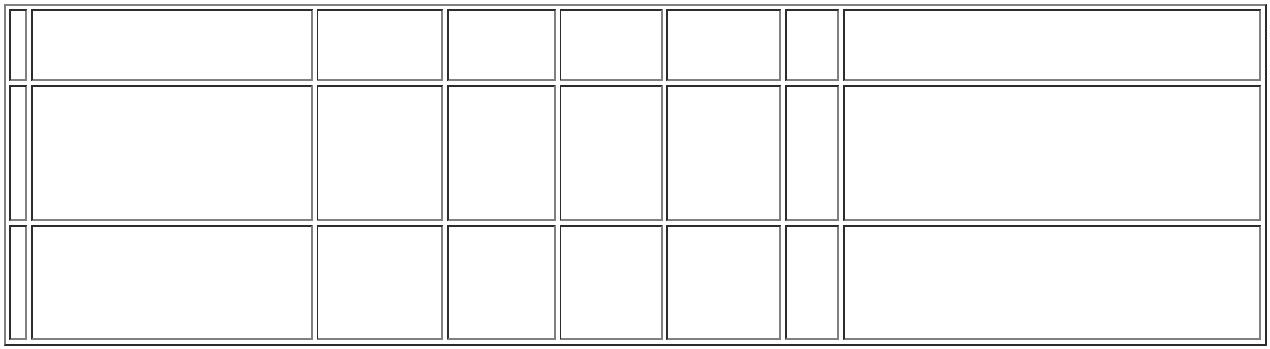 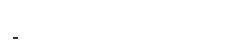 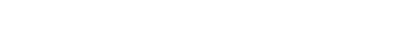 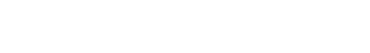 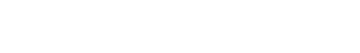 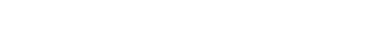 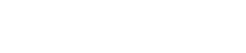 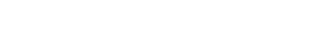 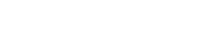 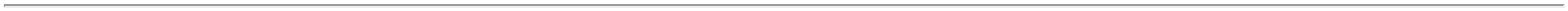 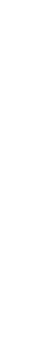 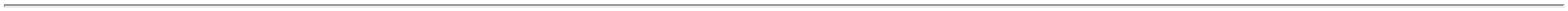 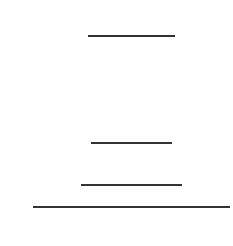 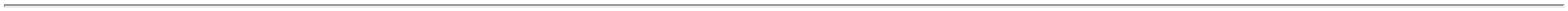 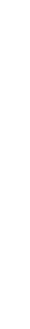 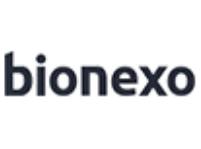 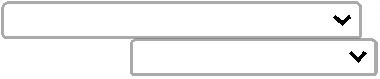 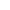 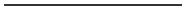 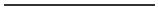 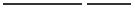 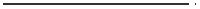 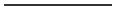 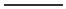 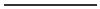 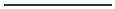 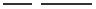 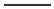 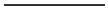 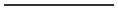 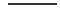 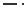 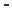 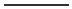 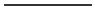 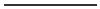 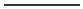 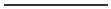 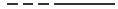 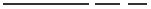 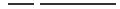 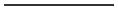 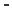 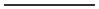 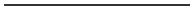 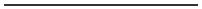 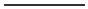 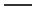 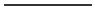 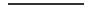 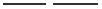 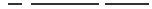 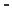 17/01/2023 11:37BionexoEMBOLOSILICONIZADO. COMANEL DE RETENCAO.ESTERIL. REG. MS. EMCUMPRIMENTO A NR32/2005 - UNIDADETotalParcial:R$8360.018.166,4000Total de Itens da Cotação: 20Total de Itens Impressos: 3Programaçãode EntregaPreço PreçoUnitário FábricaProdutoCódigoFabricante Embalagem Fornecedor ComentárioJustificativaRent(%) Quantidade Valor Total UsuárioRESPIRADORHOSPITALARC/PURIFICADORSEMIFACIAL FILTRANTEN95 - FORMATODOBRÁVEL, LADOINTEIRO BRANCO,SOLDA ULTRA SONICAEM TODO SEUPERIMETRO;1 e 5 - Nãorespondeu e-mailde homologação.2 - Suspenção porpendênciafinanceira. 3 e 4 -Não atende aPOSSUINDO CAMADAFILTRANTE TRATADAELETROSTATICAMENTE,PROTEÇÃO CONTRABACILO DADaniellyEvelynMASCARARESPIRADORAHOSPITALARN95, LIFEPROTECTPereira DaCruzR$R$R$1422848-UNDH M Borgesnull4000 Unidade1,5500 0,00006.200,0000TABERCULOSE,17/01/202311:10EMBALADOcondição depagamento/prazo.INDIVIDUALMENTE,MODELO N95, COMREGISTRO NOMINISTERIO DA SAÚDEE NO MINISTERIO DOTRABALHO. MASCARARESPIRATÓRIA N95PFF2 BRANCA COMCLIP NASAL E SEMVALVULATotalParcial:R$4000.06.200,0000Total de Itens da Cotação: 20Total de Itens Impressos: 1TotalGeral:R$12360.024.366,4000Clique aqui para geração de relatório completo com quebra de páginahttps://bionexo.bionexo.com/jsp/RelatPDC/relat_adjudica.jsp2/2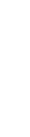 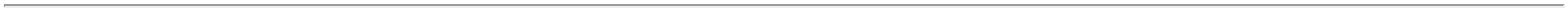 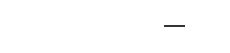 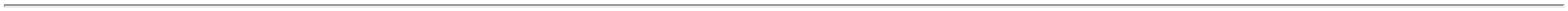 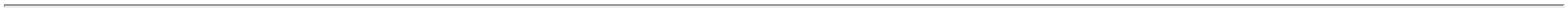 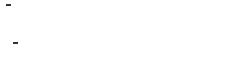 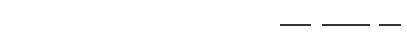 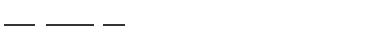 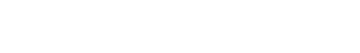 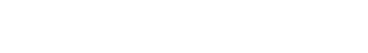 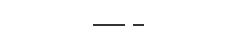 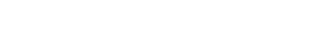 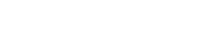 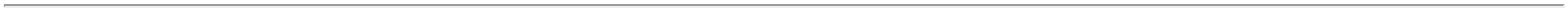 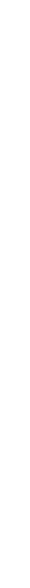 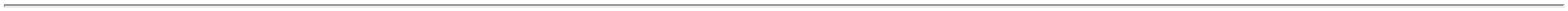 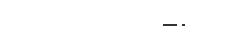 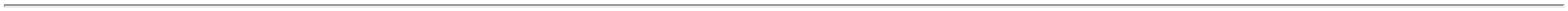 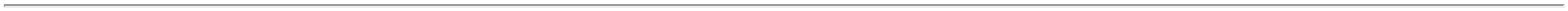 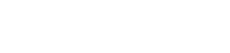 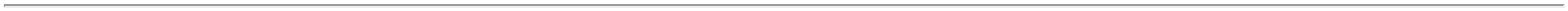 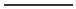 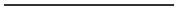 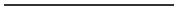 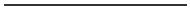 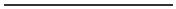 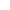 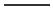 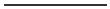 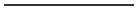 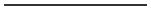 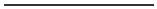 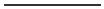 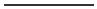 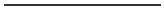 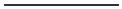 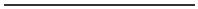 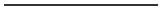 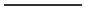 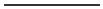 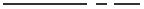 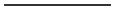 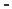 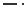 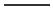 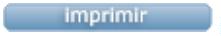 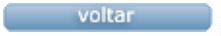 